春蕾助学信息汇总表申报单位：江西省吉安县登龙乡庙前村委会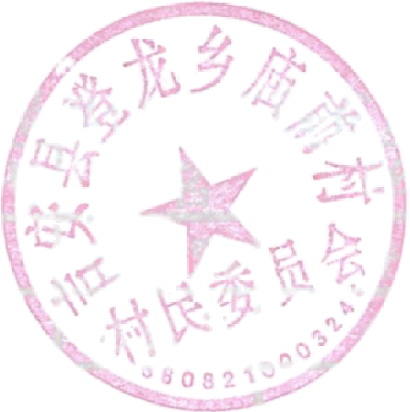 序号姓  名学校及班级家庭困境原因(不少于50字)1彭素雅登龙中学初二该生一家4口人，父亲患有癫痫，无法外出劳动；母亲有智力 障碍，只能做简单农活。该生姐妹两人均在校就读。2彭素芳金太阳幼儿园该生一家4口人，父亲患有癫痫，无法外出劳动；母亲有智力 障碍，只能做简单农活。该生姐妹两人均在校就读。3彭莉婷登龙中学初一该生一家8口人，父母在外务工，爷爷奶奶是其主要 监护人，在家务农。彭莉婷姐弟三人均在校就读。该户是脱贫户。4彭雅婷登龙中学初二该生一家三口人，父母已离婚多年，父亲因工厂意 外事故导致头部重伤，家中失去主要劳动力。该生弟弟亦在校就读。5彭思琪登龙中学初二该生一家四口，父母离婚多年，父亲在外务工，奶奶年老，在家照顾该生姐妹二人。该户为低保户。6彭思佳登龙中学初一该生一家四口，父母离婚多年，父亲在外务工，奶奶年老，在家照顾该生姐妹二人。该户为低保户。7罗丹登龙中学初一该生一家6口人，父亲视力残疾，母亲听力障碍，均无法外出 务工，在家务农，四名子女均在校就读。该户为脱贫户。8罗芳登龙中学初一该生一家6口人，父亲视力残疾，母亲听力障碍，均无法外出 务工，在家务农，四名子女均在校就读。该户为脱贫户。9彭钰岚登龙中心小学六年级该生一家7口人，父母均在外出务工，其爷爷奶奶在家务农，也是  该生三姊弟主要监护人，其爷爷患有尿毒症多年，三姊弟均在校就 读。该户为低保户，10彭钰幸登龙中心小学三年级该生一家7口人，父母均在外出务工，其爷爷奶奶在家务农，也是  该生三姊弟主要监护人，其爷爷患有尿毒症多年，三姊弟均在校就 读。该户为低保户，11彭怡琳登龙中心小学五年级该生一家4口人，父亲在外务工，母亲在家带小孩 。该户为低保户。12肖谕贞登龙中心小学四年级该生一家6口人，弟弟幼儿园在读，爷爷奶奶在家务 农，是该生和弟弟的主要监护人，其父母在外务工  。该户是脱贫户。13彭清霞登龙中心小学三年级该生一家7口人，爷爷奶奶年迈，父亲身患重病，母亲在县城务工，三姐弟在校就读。该户为低保户。14彭清怡登龙中心小学三年级该生一家7口人，爷爷奶奶年迈，父亲身患重病，母亲在县城务工，三姐弟在校就读。该户为低保户。项诺敏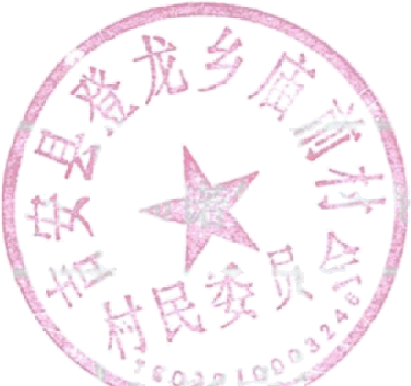 登龙中心小学三年级该生一家四口，父母在家种水稻，其哥哥在外打零 工。家庭收入较低，是本村脱贫户。16彭紫晴登龙中心小学四年级该生一家5口，彭紫晴和爷爷奶奶生活在村里，父母在县城务工。爷爷彭彪奎今年查出膀胱癌，术后没 有劳动能力在家休养，经济负担较重。17彭玉英吉安市井开区叶森然 实验小学六年级该生一家7口，父亲患心血管疾病(术后安装心脏支 架),爷爷在家务农，奶奶带小孩并照顾其父彭贵辉，母亲在吉安务工，其姐姐和弟弟均在读书。18彭薇金太阳幼儿园大班该生一家7口，共三个女儿，两个在读书，最小的两岁多。爷爷奶奶在家务农，父亲打零工，母亲在家 带小孩。19彭曦雅登龙中心小学四年级该生父母离婚多年，和爷爷奶奶共同生活。爷爷年老没有劳动能力，奶奶脑梗住院后仍存后遗症，其 爸爸在外务工。20彭谨熙登龙中心小学三年级该生一家5口，其两个妹妹均在读书，其母亲在庙前村委会担任报账员，其父亲查出右肾患有恶性肿 瘤，医疗费用较大，导致家庭困难。